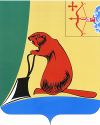 Об утверждении схемы территориального планирования Тужинского муниципального района Кировской областиРуководствуясь статьями 9,19,20 частью 12 статьи 21 Градостроительного кодекса Российской Федерации, пунктом 1 статьи 8 Устава района, рассмотрев постановление администрации района от 28.03.2012 №164 «О направлении проекта схемы территориального планирования Тужинского муниципального района Кировской области в Тужинскую районную Думу», районная Дума РЕШИЛА:Утвердить схему территориального планирования Тужинского муниципального района Кировской области в представленном для утверждения варианте, обеспечивающую долгосрочное социально-экономическое развитие муниципального района на 20-25 лет.Настоящее решение вступает в силу со дня его официального обнародования.Глава района										Л.А. ТрушковаТУЖИНСКАЯ РАЙОННАЯ ДУМА КИРОВСКОЙ ОБЛАСТИРЕШЕНИЕТУЖИНСКАЯ РАЙОННАЯ ДУМА КИРОВСКОЙ ОБЛАСТИРЕШЕНИЕТУЖИНСКАЯ РАЙОННАЯ ДУМА КИРОВСКОЙ ОБЛАСТИРЕШЕНИЕТУЖИНСКАЯ РАЙОННАЯ ДУМА КИРОВСКОЙ ОБЛАСТИРЕШЕНИЕТУЖИНСКАЯ РАЙОННАЯ ДУМА КИРОВСКОЙ ОБЛАСТИРЕШЕНИЕТУЖИНСКАЯ РАЙОННАЯ ДУМА КИРОВСКОЙ ОБЛАСТИРЕШЕНИЕот06.04.2012№16/117пгт ТужаКировской области пгт ТужаКировской области пгт ТужаКировской области пгт ТужаКировской области 